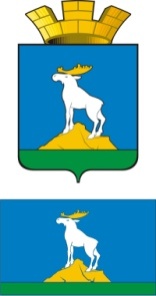 ГЛАВА  НИЖНЕСЕРГИНСКОГО ГОРОДСКОГО ПОСЕЛЕНИЯПОСТАНОВЛЕНИЕ08.02.2017 г.                 № 65г. Нижние СергиОб утверждении Программы мероприятий по профилактике противоправных действий на территории Нижнесергинского городского поселения на 2017 годРуководствуясь Федеральным законом от 06.10.2003 № 131-ФЗ «Об общих принципах организации местного самоуправления в Российской Федерации», Уставом Нижнесергинского городского поселения, в целях реализации Федерального закона от 08.01.1998 № 3-ФЗ «О наркотических средствах и психотропных веществах», Федерального закона  от 25.07.2002 № 114-ФЗ «О противодействии экстремистской деятельности», Федерального закона от 06.03.2006 № 35-ФЗ «О противодействии терроризму», Федерального закона от 23.06.2016 № 182-ФЗ "Об основах системы профилактики правонарушений в Российской Федерации", ПОСТАНОВЛЯЮ:1. Утвердить Программу мероприятий по профилактике противоправных действий на территории Нижнесергинского городского поселения на 2017 год (прилагается).2. Опубликовать настоящее постановление путем размещения полного текста на официальном сайте Нижнесергинского городского поселения в сети Интернет. 3. Контроль исполнения настоящего постановления возложить на заместителя  главы  администрации  Нижнесергинского городского поселения Н. А. Титову.Глава Нижнесергинского городского поселения                                                              А.М. Чекасин